RAPID READ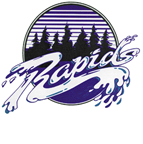 Wednesday, April 5th, 2023EVENTS & ANNOUNCEMENTSCongratulations to all BAND students having earned a GOLD standing yesterday at the first KIWANIS Music Festival since pre-pandemic.  CHOIR earned SILVER last Friday!  Ms. Spicer was very impressed with the talent and the commitment shown by all.Congratulations to Emma Hutanu and Mason Bennett for winning Top Animated Short Film at the Reel to Real Film Festival for their film “The Roomba Goes Wild”.  Other winners include Priya Alexander, who won runner-up Best Director for Something to Live For. Attention Ms. Durand’s CLC students:  If you did not attend Tuesday’s full class, remember to come to Room 111 today at lunch. Attention Ms. Jeong’s CLC Students: Reminder that your meeting is today at lunch in Room 117 for last names M-Z.  Team photos are today at lunch in the Gym. CLC Meeting – Mrs. Thomasen’s class is REQUIRED to be in Room 110 at lunch on Thursday for the Capstone presentation.Reminder to students:  School is closed this Friday, April 7th and Monday April 10th for Good Friday and Easter Monday.  Enjoy your long weekend! WEEKLY CAFETERIA SPECIALSSPORTS/ATHLETICSJr. Girls Soccer: Home game vs. Best today at 3pmRSS Hockey: Game today vs. Fox at 2:30pm at Planet Ice and Thursday vs. Burnaby Mountain at 2:30pm at Poco Rec!CLUBSHey Rapids! The Global Citizenship Club is collecting clothing donations all week in support of Ukrainian Refugees.  Students are asked to bring in gently worn clothing to their A Block classes.  They can also be dropped off in the office.  Prizes will be awarded! GRADReminder to Grade 12’s that dinner dance/after grad guest forms deadline was extended to this Thursday! MondayTuesdayWednesdayThursdayFridayAdobo ChickenSalisbury Steak and Mash PotatoesRoast Beef with Yorkshire PuddingHoney Garlic Chicken Stir-fryNo School